Kostenko AndriyExperience:Position applied for: 2nd OfficerDate of birth: 25.12.1988 (age: 28)Citizenship: UkraineResidence permit in Ukraine: NoCountry of residence: UkraineCity of residence: KhersonContact Tel. No: +38 (066) 585-91-33E-Mail: Andriykostenko88@gmail.comSkype: AkzloyU.S. visa: Yes. Expiration date 19.11.2019E.U. visa: NoUkrainian biometric international passport: Not specifiedDate available from: 01.12.2017English knowledge: GoodMinimum salary: 3500 $ per monthPositionFrom / ToVessel nameVessel typeDWTMEBHPFlagShipownerCrewing3rd Officer02.02.2017-29.07.2017Symphony StarDry Cargo10546-NetherlandsSymphony Shipping I B.U.Danica crewing services3rd Officer29.01.2016-07.06.2016Pacific HuronBulk Carrier29975-Antigua & BarbudaFreese Shipping GmbH & Co. KGMarlow Navigation3rd Officer14.05.2015-03.09.2015PaulBulk Carrier23494-Liberianms Voge Paula GmbH & Co. KGMarlow Navigation3rd Officer22.11.2013-17.06.2014MV PalanpurHeavy Lift Vessel9963-Antigua & BarbudaHarren & Partner Schiffahrts GmbH & Co.Marlow Navigation3rd Officer06.01.2013-04.08.2013mv PalaboraHeavy Lift Vessel10053-Antigua & BarbudaHarren & Partner Schiffahrts GmbH & Co.Marlow Navigation3rd Officer12.04.2012-12.10.2012PatriaHeavy Lift Vessel5795-Antigua & BarbudaHarren & Partner Schiffahrts GmbH & Co.Marlow NavigationJunior Officer30.05.2011-28.12.2011PatriaHeavy Lift Vessel5795-Antigua & BarbudaHarren & Partner Schiffahrts GmbH & Co.Marlow NavigationOrdinary Seaman09.11.2010-29.01.2011JohanneGeneral Cargo4570-MaltaNordica Schiffharts GmbH & Co. KGMarlow NavigationOrdinary Seaman05.11.2009-04.03.2010Hanse ExplorerMotor Yacht198-Antigua & BarbudaHarren & Partner Schiffahrts GmbH & Co.Marlow NavigationDeck Cadet01.11.2008-27.04.2009Hanse ExplorerMotor Yacht198-Antigua & BarbudaHarren & Partner Schiffahrts GmbH & Co.Marlow Navigation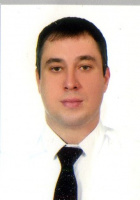 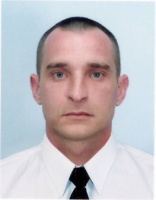 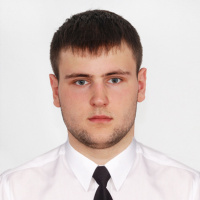 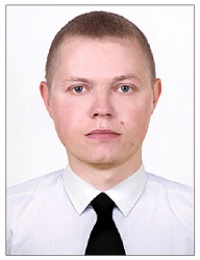 